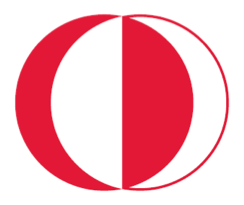 METUDepartment of Mechanical EngineeringME 400Summer Practice ReportbyRicardo QuaresmaOctober 25, 2019Please don’t submit a printed copy.I hereby declare that all information in this document has been obtained and presented in accordance with academic rules and ethical conduct. I also declare that, as require by these rules and conduct, I have fully cited and referenced all material and results that are not original to this work.Name, Last Name 	: Signature		:TABLE OF CONTENTSPlease update this table (by right clicking on the table and selecting ‘Update Field’) after you are done with the report!1.	Introduction	52.	Description of the Company	62.1.	Company Name and Location	62.2.	Organizational Structure of the Company	62.2.1.	Department of Trivela	62.2.2.	Department of Rabona	62.3.	Administrative and Organizational Departments	62.4.	Engineers and Their Duties	62.5.	Standard Office Practices	72.6.	Assessment of Site Plan	72.7.	Main Area of Business	72.8.	History of the Company	73.	Assessment of Production	83.1.	Type of Production	83.2.	Description of the Products	83.3.	Plant Layout	83.3.1.	Layout of machines and machine tools	83.3.2.	Layout of assembly line(s)	83.3.3.	Material handling methods	83.3.4.	Material storage	83.3.5.	Storage methods used for semi-finished and finished products	83.4.	Product Design	93.5.	Process Planning	93.6.	Work Order Dispatching	93.7.	Production Planning and Scheduling	93.8.	Production Control	94.	Software and Hardware	95.	Assessment of Automation	96.	Cost Analysis	107.	Quality Assurance	108.	Auxiliary Services	109.	Maintenance Services	1010.	Wastes	1011.	Marketing and Future Plans	1012.	Conclusion	12A.	Organizational Structure of the Company	13B.	………	14IntroductionThe aim and the scope of the summer practice should be presented briefly in this chapter. This chapter shouldn’t be longer than 1 page. Description of the CompanyIn this chapter of the summer practice report, the company is introduced. This chapter shouldn’t be more than 3 pages.Company Name and LocationThe name of the company and its address should be provided.Organizational Structure of the CompanyThe organizational structure of the company should be explained here, and its schematic should be provided in the Appendix. After a brief introduction, please discuss all the departments in the factory and their functions.Department of Trivela………Department of Rabona……….Administrative and Organizational Departments 	…accounting offices, sales department, engineering department, etc. Brief description of each department and its function, administrative relationship between departmentsEngineers and Their DutiesNumber of engineers (mechanical, chemical, civil, electrical, electronics, computer, etc.) and their duties should be explained in detail. You may use Table 1.  You should focus more on the tasks of mechanical engineers and don’t forget to mention about the departments mechanical engineers are working.Table 1 Number of EngineersStandard Office PracticesDatabase, data processing practices and/or filing systems, correspondence systems, forms used, etc.Assessment of Site Plan…..Main Area of BusinessIn this subsection, briefly discuss the areas that the company is interested in. Please don’t copy from the company’s website, just discuss briefly with your own words.History of the CompanyA brief history of the company should be given. Please don’t copy from the company’s website, just explain briefly with your own words. Assessment of ProductionType of Production…….Description of the Products……..Plant Layout………Layout of machines and machine tools……….Layout of assembly line(s)………..Material handling methods………..Material storage……….Storage methods used for semi-finished and finished products……….Product Design…….Process Planning……..Work Order Dispatching……Production Planning and Scheduling……Production Control……Software and HardwareUsage of software in management, production and assembly. Hardware and software used by the company should be described.Assessment of AutomationAssessment of the automation level in the factory.Cost AnalysisDetermination of the total cost and sale price of a sample productQuality AssuranceAssessment of quality assurance and control systems used for raw materials and products.Auxiliary ServicesDescription of the auxiliary services (e.g. water, compressed air and industrial gas storage, power station, etc.)Maintenance ServicesAn assessment of maintenance and repair services in the factory.WastesAn assessment of factory wastes and their effect on environmental pollution.Marketing and Future PlansAn overview of the products and the company structure in conjunction with the position of the company in the domestic and foreign markets, export and import of the products and the overall integration of the company with the world markets.An assessment of the future development plans of the factory.ConclusionIn this chapter, the data obtained and the experience gained during the summer practice should be assessed, recommendations should be made. This last chapter shouldn’t be longer than 1 page. AppendicesAll related data, tables and drawings should be given in this section. Organizational Structure of the Company………EngineerNumberMechanicalChemicalComputer…